Publicado en  el 28/04/2015 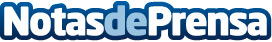 Lanzamos Google for Nonprofits en EspañaTodos conocemos a alguien que colabora o trabaja en alguna ONG y en todos los casos, su labor es digna de admiración. Las organizaciones sin ánimo de lucro desarrollan una importante tarea y tienen un gran trabajo por delante para hacer del mundo un lugar mejor, y nosotros queremos ofrecerles una tecnología que les ayude en ese camino. Datos de contacto:GoogleNota de prensa publicada en: https://www.notasdeprensa.es/lanzamos-google-for-nonprofits-en-espana_1 Categorias: Solidaridad y cooperación http://www.notasdeprensa.es